Publicado en Barcelona el 13/06/2024 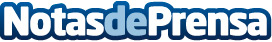 El centro de producción de Schneider Electric en Puente la Reina consigue ser Fábrica Cero CO2La planta, ubicada en Navarra, ha alcanzado el 100% de sus objetivos de descarbonización, declarándose Fábrica Cero CO2, además de haber logrado un ahorro energético del 15,7% desde 2020. La fábrica se ha convertido con el paso de los años en una Advanced Smart Factory, conectada y sostenible, que cuenta con la primera microgrid industrial de EspañaDatos de contacto:Noelia IglesiasSchneider Electric93 522 86 00Nota de prensa publicada en: https://www.notasdeprensa.es/el-centro-de-produccion-de-schneider-electric Categorias: Nacional Navarra Sostenibilidad Sector Energético Actualidad Empresarial http://www.notasdeprensa.es